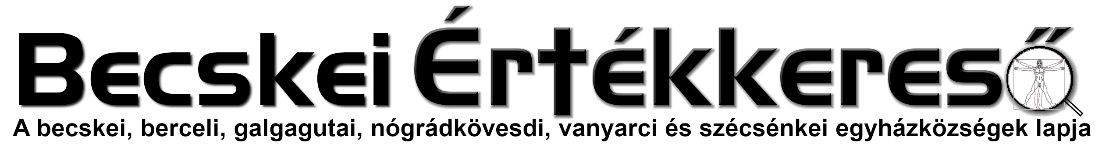 I. évf. 9. szám Mindenszentek ünnepe	2020. november 1.Részvétnyilvánítás terrorcselekményekkel kapcsolatbanHárom ember meghalt abban a késeléses terrortámadásban 2020.10.29-én, amelyet Nizzában követtek el a városi Notre Dame székesegyház közelében, illetve magában az épületben.A Le Figaro szerint az egyik női áldozat kora reggel imádkozni ment a székesegyházba, neki átvágta a torkát az elkövető, szinte lefejezte. A férfi áldozat Vincent Loques (55) a sekrestyés volt, akinek ugyancsak a torkát vágta el, a harmadik áldozat pedig Simonre Barreto Silva (44), aki több késszúrást követően a támadás után még átjutott a szomszédos kávéházba, ott veszítette életét.Christian Estrosi a polgármester is arról beszélt, hogy a bazilikában talált áldozattal hasonlóan végeztek, mint a Párizs elővárosában 2020.10.16-án meggyilkolt tanárral, Samuel Patyval. A terrorista neve Brahim, aki Mohamed próféta születésnapját akarta ünnepelni, így.Az összes nizzai templom bezárt, rendőrök őrzik őket. Délután 3 órakor szerte Franciaországban megszólalnak a harangok, az időpontot Jézus Krisztus halálának szimbolikájaként jelölte ki a püspöki konferencia.A kegyetlen gyilkosságot követően a Szentszék Sajtótermének igazgatója a következő nyilatkozatot tette közzé:„Ez a fájdalom pillanata a zűrzavar idején. A terrorizmust és az erőszakot sosem fogadhatjuk el. A mai támadás halált okozott a szeretet és a vigasz helyén, az Úr házában. A pápát tájékoztatták a helyzetről, és ő közel áll a gyászoló katolikus közösséghez. Imádkozik az áldozatokért és szeretteikért, valamint azért, hogy véget érjen az erőszak és hogy ismét testvérekként tekintsünk egymásra, nem pedig ellenségként, továbbá azért, hogy a szeretett francia nép egységben tudjon válaszolni a rosszra jóval.”2020.10.31-én négy óra után Lyonban rálőttek egy ortodox papra. A merénylő elmenekült. A görög állampolgárságú háromgyermekes, 52 éves pap éppen a város VII. kerületében, a Pere Chevrier utcában lévő templomot zárta be, amikor kétszer rálőttek. A papot a hasán találta el a golyó. Még eszméleténél volt, mikor a mentők megérkeztek. Súlyos állapotban szállították kórházba.Az egyházközségek krisztushívőinek nevében Hulitka Róbert plébános is részvétét fejezi ki az áldozatok családjai felé a terrorcselekményekkel kapcsolatban: A keresztényüldözés, amely a XXI. században is végig kíséri az egyház életét, most már nem csupán a Kínai Népköztársaság vagy a mohamedán vallású országok területén mutatkozik meg, hanem immár Európában is. Sajnos a szekularizáció erősödésével, amennyiben nem lépünk fel határozottan hitünk védelmében, még inkább felerősödhet a keresztényellenesség. Robert Schuman (1886-1963) luxemburgi születésű német-francia kereszténydemokrata politikus, az Európai Unió alapítóinak egyikének gondolata juthat eszünkbe: "Európa vagy keresztény lesz, vagy nem lesz." Ez természetesen nem jelenti azt, hogy gyűlöletet kell táplálnunk a szívünkben, éppen ellenkezőleg, a keresztény hit mélyebb megismerését, élő Isten-kapcsolatot, az irgalmasság testi és lelki cselekedeteinek gyakorlását jelenti. Jelenti az élet védelmét is, mely a figyelmünket Lengyelországra is irányítja, ahogy az abortusztörvény tervezett szigorítása kapcsán szerveződtek tüntetések az elmúlt napokban.Kérjük minden szentek közbenjárását, hogy hitünkben tudjunk megerősödni.HIRDETÉSEKBercelen a 10. csoport takarít.A nógrádkövesdi templom harangjainak felújítására ezidáig 930.000 Ft adomány gyűlt össze. Isten fizesse meg mindenkinek a legkisebb hozzájárulását is.Teljes búcsú elhunytakért egész november hónapbanCsak a tisztítótűzben szenvedő lelkek javára fordítható teljes búcsút nyerhet az a hívő, aki november hónapban áhítatos lélekkel temetőt látogat, s legalább lélekben imádkozik az elhunytakért (minden napon elnyerhető), aki halottak napján, november 2-án (vagy az ordinárius engedélyével a megelőző vagy következő vasárnapon vagy Mindenszentek napján) templomot vagy kápolnát áhítattal meglátogat, s egy Miatyánkot és egy Hiszekegyet elimádkozik. (A Búcsúk Kézikönyve, Búcsúengedélyek, 29. 1. §.)2020.11.02.	H	16:00	Temetői szertartás és sírszentelés az önkormányzat				tulajdonában lévő katolikus temetőben GalgagutánHalottak		17:00	Szentmise a Galgagutai Templombannapja		17:00	Igeliturgia a Becskei Templomban		18:30	Szentmise a Berceli Templomban2020.11.03	K	16:00	Temetői szertartás és sírszentelés a nógrádkövesdi egyházi (fenti) 				temetőben		17:00	Szentmise a Nógrádkövesdi Templomban2020.11.04.	Sz	17:00	Szentmise a Szécsénkei Templomban2020.11.05.	Cs	17:00	Szentmise a Berceli Templomban2020.11.06.	P	17:00	Szentmise a Berceli Templomban2020.11.07.	Sz	15:30	Szentmise a Vanyarci Templomban2020.11.08.	V	08:30	Szentmise a Berceli Templomban		10:30	Szentmise a Galgagutai Templomban		10:30	Igeliturgia a Becskei Templomban		12:00	Igeliturgia a Szécsénkei Templomban		12:00	Szentmise a Nógrádkövesdi Templomban2020.11.09.	H	17:00	Szentmise a Becskei Templomban2020.11.11.	Sz	17:00	Búcsúi szentmise a Szécsénkei Templomban2020.11.12.	Cs	15:30	Szentmise a Vanyarci Templomban2020.11.13	P	17:00	Szentmise a Berceli Templomban2020.11.14	Sz	17:00	Szentmise a Berceli Templomban2020.11.15.	V	08:30	Szentmise a Berceli Templomban		10:30	Igeliturgia a Galgagutai Templomban		10:30	Szentmise a Becskei Templomban		12:00	Búcsúi szentmise a Szécsénkei Templomban		12:00	Igeliturgia a Nógrádkövesdi Templomban2020.11.19.	Cs	17:00	Búcsúi szentmise a Vanyarci TemplombanA COVID-19 pandémia elmúlásáig az időpontok változtatásának jogát fenntartjuk!Amennyiben a járványügyi előírások miatt a szertartásvégző nem tud jelen lenni a szertartáson, a hívek közös imádságot, lehetőleg igeliturgiát tartsanak a templomban. Az igeliturgiákat lehetőleg akolitus végezze, illetve imádkozzunk papi és szerzetesi hivatásokért!Római Katolikus Plébánia 2693 Becske Ady Endre utca 4.tel: 0630/455-3287 web: http://becske.vaciegyhazmegye.hu, e-mail: becske@vacem.huBankszámlaszám: 10700323-68589817-51100005I. évf. 9. szám Mindenszentek ünnepe	2020. november 1.Részvétnyilvánítás terrorcselekményekkel kapcsolatbanHárom ember meghalt abban a késeléses terrortámadásban 2020.10.29-én, amelyet Nizzában követtek el a városi Notre Dame székesegyház közelében, illetve magában az épületben.A Le Figaro szerint az egyik női áldozat kora reggel imádkozni ment a székesegyházba, neki átvágta a torkát az elkövető, szinte lefejezte. A férfi áldozat Vincent Loques (55) a sekrestyés volt, akinek ugyancsak a torkát vágta el, a harmadik áldozat pedig Simonre Barreto Silva (44), aki több késszúrást követően a támadás után még átjutott a szomszédos kávéházba, ott veszítette életét.Christian Estrosi a polgármester is arról beszélt, hogy a bazilikában talált áldozattal hasonlóan végeztek, mint a Párizs elővárosában 2020.10.16-án meggyilkolt tanárral, Samuel Patyval. A terrorista neve Brahim, aki Mohamed próféta születésnapját akarta ünnepelni, így.Az összes nizzai templom bezárt, rendőrök őrzik őket. Délután 3 órakor szerte Franciaországban megszólalnak a harangok, az időpontot Jézus Krisztus halálának szimbolikájaként jelölte ki a püspöki konferencia.A kegyetlen gyilkosságot követően a Szentszék Sajtótermének igazgatója a következő nyilatkozatot tette közzé:„Ez a fájdalom pillanata a zűrzavar idején. A terrorizmust és az erőszakot sosem fogadhatjuk el. A mai támadás halált okozott a szeretet és a vigasz helyén, az Úr házában. A pápát tájékoztatták a helyzetről, és ő közel áll a gyászoló katolikus közösséghez. Imádkozik az áldozatokért és szeretteikért, valamint azért, hogy véget érjen az erőszak és hogy ismét testvérekként tekintsünk egymásra, nem pedig ellenségként, továbbá azért, hogy a szeretett francia nép egységben tudjon válaszolni a rosszra jóval.”2020.10.31-én négy óra után Lyonban rálőttek egy ortodox papra. A merénylő elmenekült. A görög állampolgárságú háromgyermekes, 52 éves pap éppen a város VII. kerületében, a Pere Chevrier utcában lévő templomot zárta be, amikor kétszer rálőttek. A papot a hasán találta el a golyó. Még eszméleténél volt, mikor a mentők megérkeztek. Súlyos állapotban szállították kórházba.Az egyházközségek krisztushívőinek nevében Hulitka Róbert plébános is részvétét fejezi ki az áldozatok családjai felé a terrorcselekményekkel kapcsolatban: A keresztényüldözés, amely a XXI. században is végig kíséri az egyház életét, most már nem csupán a Kínai Népköztársaság vagy a mohamedán vallású országok területén mutatkozik meg, hanem immár Európában is. Sajnos a szekularizáció erősödésével, amennyiben nem lépünk fel határozottan hitünk védelmében, még inkább felerősödhet a keresztényellenesség. Robert Schuman (1886-1963) luxemburgi születésű német-francia kereszténydemokrata politikus, az Európai Unió alapítóinak egyikének gondolata juthat eszünkbe: "Európa vagy keresztény lesz, vagy nem lesz." Ez természetesen nem jelenti azt, hogy gyűlöletet kell táplálnunk a szívünkben, éppen ellenkezőleg, a keresztény hit mélyebb megismerését, élő Isten-kapcsolatot, az irgalmasság testi és lelki cselekedeteinek gyakorlását jelenti. Jelenti az élet védelmét is, mely a figyelmünket Lengyelországra is irányítja, ahogy az abortusztörvény tervezett szigorítása kapcsán szerveződtek tüntetések az elmúlt napokban.Kérjük minden szentek közbenjárását, hogy hitünkben tudjunk megerősödni.HIRDETÉSEKBercelen a 10. csoport takarít.A nógrádkövesdi templom harangjainak felújítására ezidáig 930.000 Ft adomány gyűlt össze. Isten fizesse meg mindenkinek a legkisebb hozzájárulását is.Teljes búcsú elhunytakért egész november hónapbanCsak a tisztítótűzben szenvedő lelkek javára fordítható teljes búcsút nyerhet az a hívő, aki november hónapban áhítatos lélekkel temetőt látogat, s legalább lélekben imádkozik az elhunytakért (minden napon elnyerhető), aki halottak napján, november 2-án (vagy az ordinárius engedélyével a megelőző vagy következő vasárnapon vagy Mindenszentek napján) templomot vagy kápolnát áhítattal meglátogat, s egy Miatyánkot és egy Hiszekegyet elimádkozik. (A Búcsúk Kézikönyve, Búcsúengedélyek, 29. 1. §.)2020.11.02.	H	16:00	Temetői szertartás és sírszentelés az önkormányzat				tulajdonában lévő katolikus temetőben GalgagutánHalottak		17:00	Szentmise a Galgagutai Templombannapja		17:00	Igeliturgia a Becskei Templomban		18:30	Szentmise a Berceli Templomban2020.11.03	K	16:00	Temetői szertartás és sírszentelés a nógrádkövesdi egyházi (fenti) 				temetőben		17:00	Szentmise a Nógrádkövesdi Templomban2020.11.04.	Sz	17:00	Szentmise a Szécsénkei Templomban2020.11.05.	Cs	17:00	Szentmise a Berceli Templomban2020.11.06.	P	17:00	Szentmise a Berceli Templomban2020.11.07.	Sz	15:30	Szentmise a Vanyarci Templomban2020.11.08.	V	08:30	Szentmise a Berceli Templomban		10:30	Szentmise a Galgagutai Templomban		10:30	Igeliturgia a Becskei Templomban		12:00	Igeliturgia a Szécsénkei Templomban		12:00	Szentmise a Nógrádkövesdi Templomban2020.11.09.	H	17:00	Szentmise a Becskei Templomban2020.11.11.	Sz	17:00	Búcsúi szentmise a Szécsénkei Templomban2020.11.12.	Cs	15:30	Szentmise a Vanyarci Templomban2020.11.13	P	17:00	Szentmise a Berceli Templomban2020.11.14	Sz	17:00	Szentmise a Berceli Templomban2020.11.15.	V	08:30	Szentmise a Berceli Templomban		10:30	Igeliturgia a Galgagutai Templomban		10:30	Szentmise a Becskei Templomban		12:00	Búcsúi szentmise a Szécsénkei Templomban		12:00	Igeliturgia a Nógrádkövesdi Templomban2020.11.19.	Cs	17:00	Búcsúi szentmise a Vanyarci TemplombanA COVID-19 pandémia elmúlásáig az időpontok változtatásának jogát fenntartjuk!Amennyiben a járványügyi előírások miatt a szertartásvégző nem tud jelen lenni a szertartáson, a hívek közös imádságot, lehetőleg igeliturgiát tartsanak a templomban. Az igeliturgiákat lehetőleg akolitus végezze, illetve imádkozzunk papi és szerzetesi hivatásokért!Római Katolikus Plébánia 2693 Becske Ady Endre utca 4.tel: 0630/455-3287 web: http://becske.vaciegyhazmegye.hu, e-mail: becske@vacem.huBankszámlaszám: 10700323-68589817-51100005